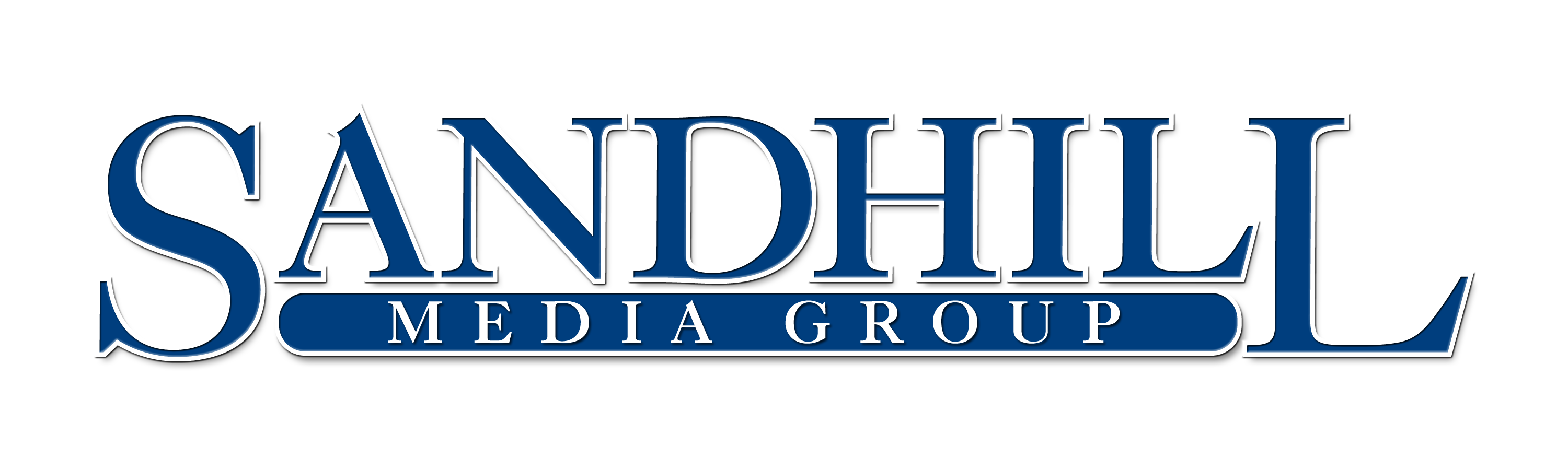       EEO Outreach NotificationSandhill Media Group is reaching out to companies and organizations that are willing to share information about our employment opportunities with job applicants or can refer individuals that might be interested in a career in broadcasting or related fields.Send your request to Keith@Sandhillradio.com or by mail to: Keith WalkerSandhill Media Group854 Lindsay BlvdIdaho Falls, ID 83402Sandhill Media Group is a radio company with stations: KUPI-FM, KQEO-FM , KSNA-FM, KAOX-FM  KSPZ-AM, KQEO F-3 La Super Caliente Our: Equal Employment Opportunity StatementSandhill Media Group provides equal employment opportunities (EEO) to all employees and applicants without regard to race, color, religion, sex, national origin, age, disability, or genetics.  In addition to federal law requirements, Sandhill Media Group complies with applicable state and local laws governing nondiscrimination in employment in every location in which the company has facilities.  This policy applies to all terms and conditions of employment, including recruiting, hiring, placement, promotion, termination, layoff, recall, transfers, leaves of absence, compensation, and training.Sandhill Media Group expressly prohibits any form of workplace harassment based on race, color, religion, gender, sexual orientation, gender identity or expression, national origin, age, genetic information, disability, or veteran status.  Improper interference with the ability of the Sandhill Media Group employees to perform their job duties may result in discipline up to and including discharge.                     